Lesson 12: Similar PolygonsLet’s look at sides and angles of similar polygons.12.1: All, Some, None: Congruence and SimilarityChoose whether each of the statements is true in all cases, in some cases, or in no cases.If two figures are congruent, then they are similar.If two figures are similar, then they are congruent.If an angle is dilated with the center of dilation at its vertex, the angle measure may change.12.2: Are They Similar?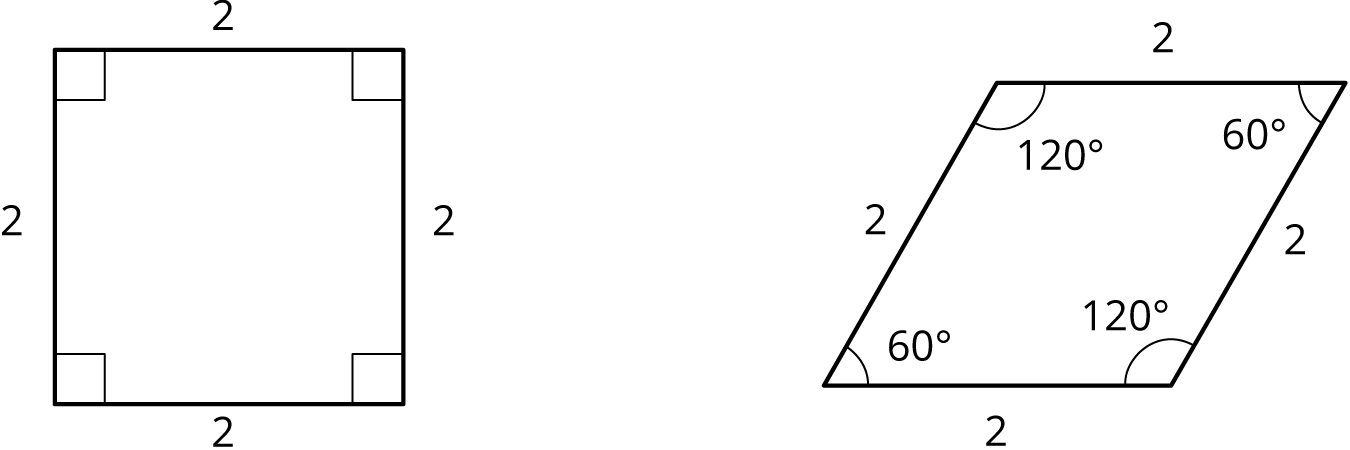 Let’s look at a square and a rhombus.

Priya says, “These polygons are similar because their side lengths are all the same.” Clare says, “These polygons are not similar because the angles are different.” Do you agree with either Priya or Clare? Explain your reasoning.Now, let’s look at rectangles  and .
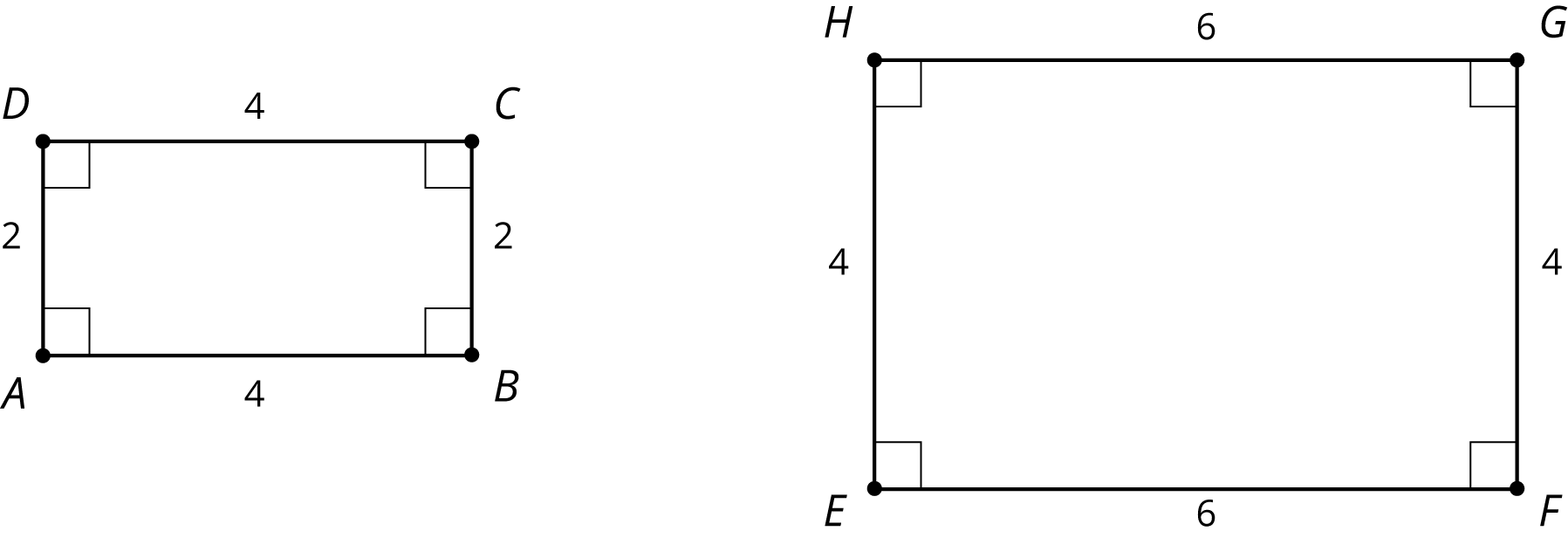 
Jada says, “These rectangles are similar because all of the side lengths differ by 2.” Lin says, “These rectangles are similar. I can dilate  and  using a scale factor of 2 and  and  using a scale factor of 1.5 to make the rectangles congruent. Then I can use a translation to line up the rectangles.” Do you agree with either Jada or Lin? Explain your reasoning.Are you ready for more?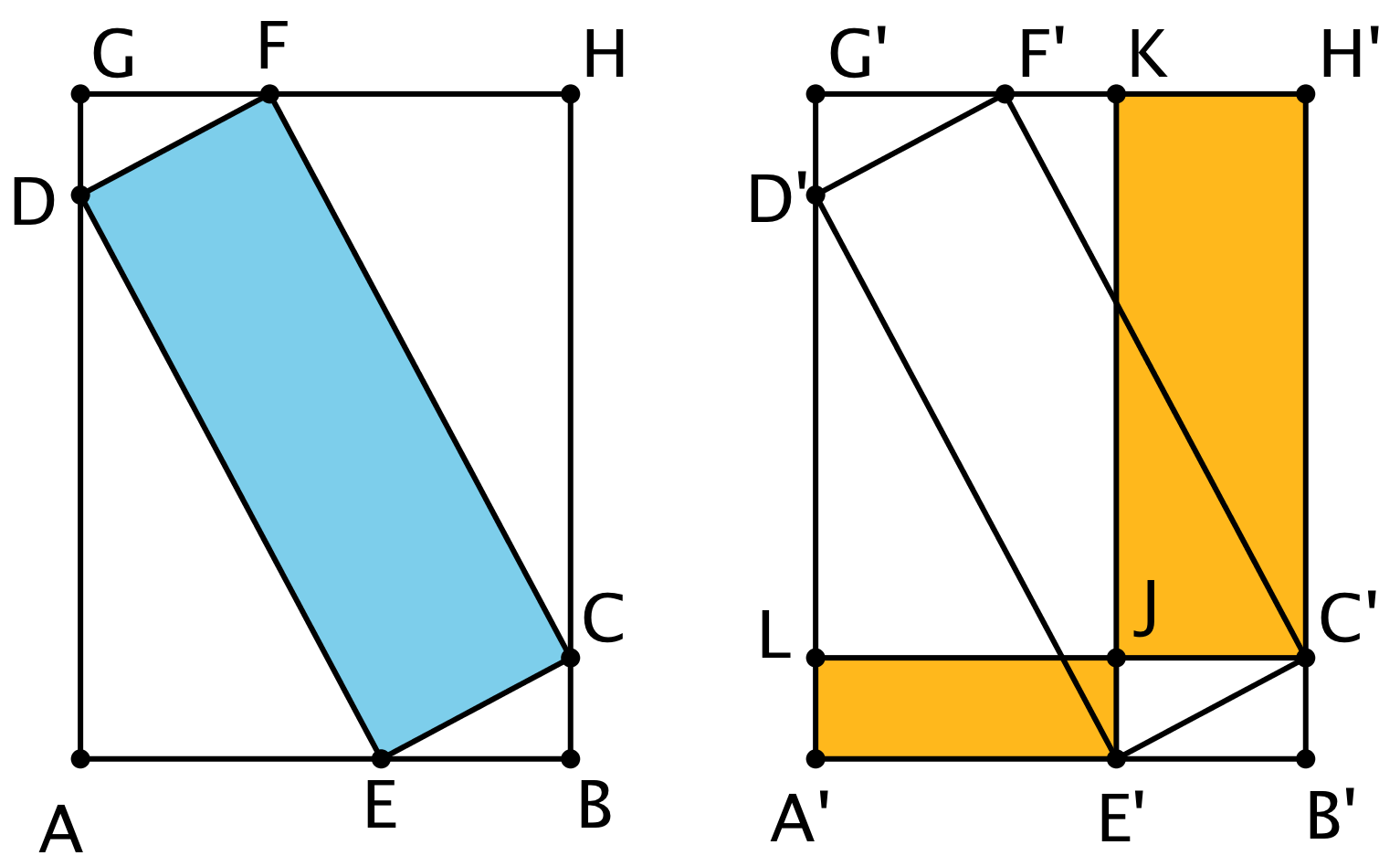 Points  through  are translated to the right to create points  through . All of the following are rectangles: , , , and . Which is greater, the area of blue rectangle  or the total area of yellow rectangles  and ?12.3: Find Someone SimilarYour teacher will give you a card. Find someone else in the room who has a card with a polygon that is similar but not congruent to yours. When you have found your partner, work with them to explain how you know that the two polygons are similar.Are you ready for more?On the left is an equilateral triangle where dashed lines have been added, showing how you can partition an equilateral triangle into smaller similar triangles.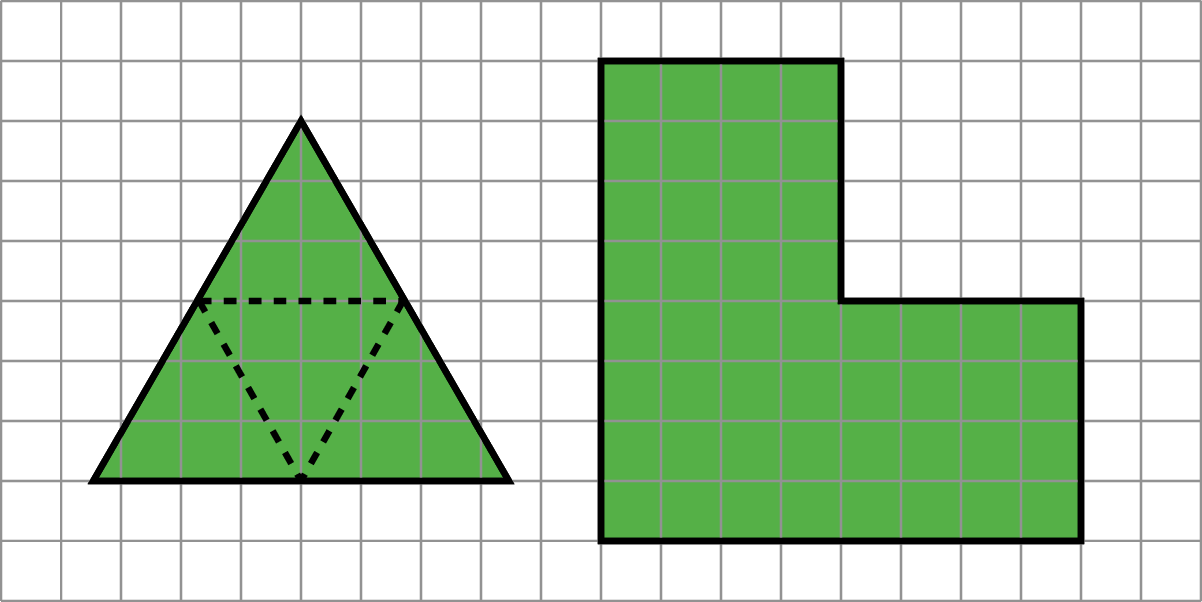 Find a way to do this for the figure on the right, partitioning it into smaller figures which are each similar to that original shape. What’s the fewest number of pieces you can use? The most?Lesson 12 SummaryWhen two polygons are similar:Every angle and side in one polygon has a corresponding part in the other polygon.All pairs of corresponding angles have the same measure.Corresponding sides are related by a single scale factor. Each side length in one figure is multiplied by the scale factor to get the corresponding side length in the other figure.Consider the two rectangles shown here. Are they similar?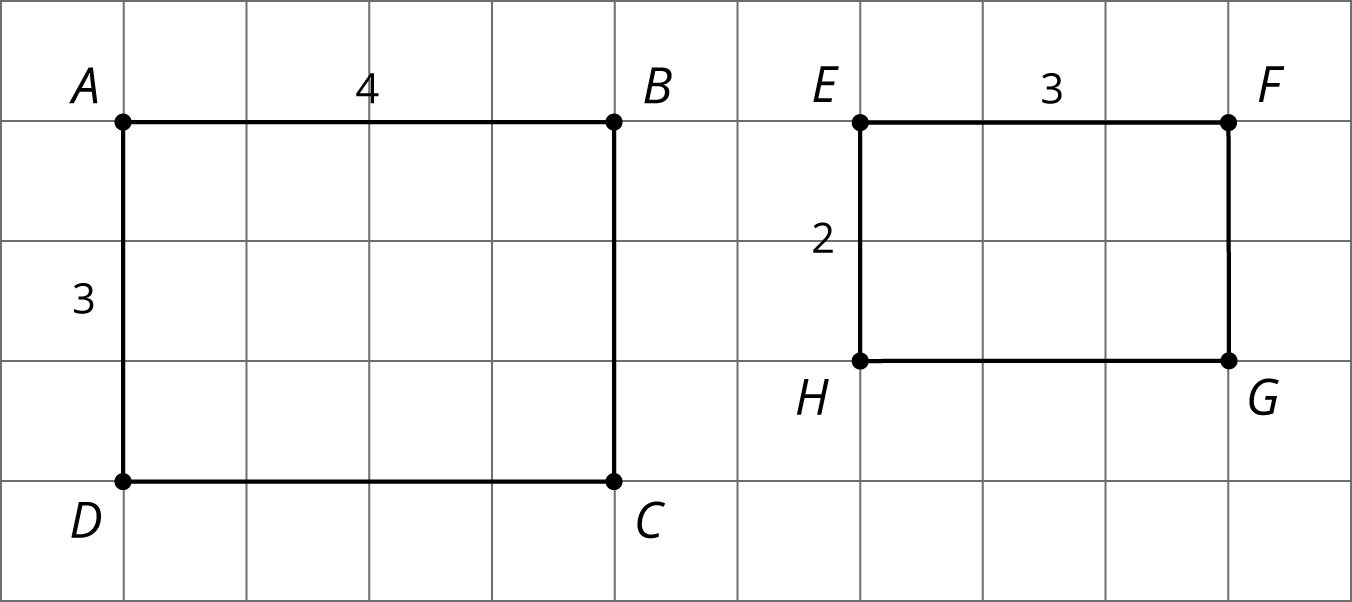 It looks like rectangles  and  could be similar, if you match the long edges and match the short edges. All the corresponding angles are congruent because they are all right angles. Calculating the scale factor between the sides is where we see that “looks like” isn’t enough to make them similar. To scale the long side  to the long side , the scale factor must be , because . But the scale factor to match  to  has to be , because . So, the rectangles are not similar because the scale factors for all the parts must be the same.Here is an example that shows how sides can correspond (with a scale factor of 1), but the quadrilaterals are not similar because the angles don’t have the same measure: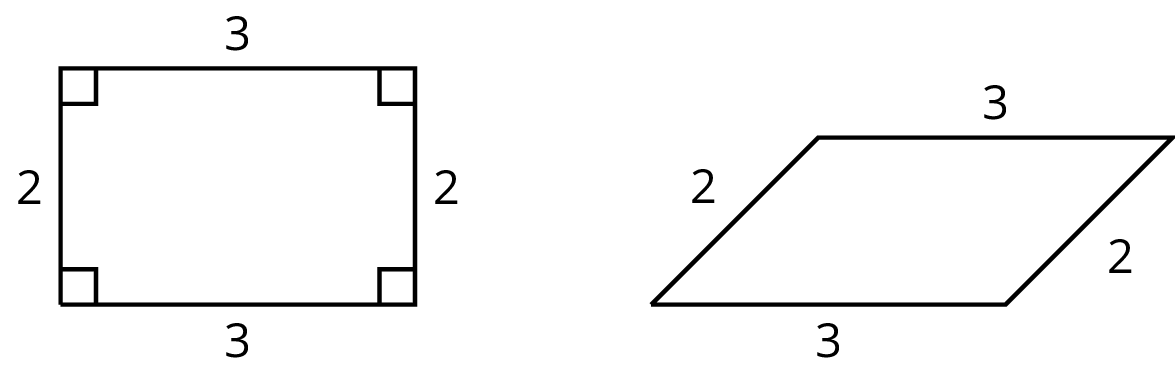 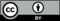 © CC BY Open Up Resources. Adaptations CC BY IM.